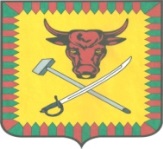 ПОСТАНОВЛЕНИЕадминистрации муниципального района«Читинский район»от « 30 » января 2019 г.		   				 	                   № 230О внесении изменений в постановление администрации муниципального района «Читинский район» от 08 августа 2018 года № 2004В связи с возникшей необходимостью, руководствуясь пунктом 3 статьи 10 Федерального закона от 28 декабря 2009 года № 381-ФЗ «Об основах государственного регулирования торговой деятельности в Российской Федерации», в соответствии с Уставом муниципального района «Читинский район», администрация муниципального района «Читинский район» постановляет:Внести изменения в постановление администрации муниципального района «Читинский район» от 08 августа 2018 года № 2004 «Об утверждении схемы размещения нестационарных торговых объектов на территории муниципального района «Читинский район» (прилагается). Настоящее постановление опубликовать на официальном сайте муниципального района «Читинский район» в информационно-телекоммуникационной сети «Интернет».Глава муниципального района«Читинский район»						                   В.А. ЗахаровИзменения, которые вносятся в постановление администрации муниципального района «Читинский район» от 08 августа 2018 года № 2004 «Об утверждении схемы размещения нестационарных торговых объектов на территории муниципального района «Читинский район»Дополнить схему размещения нестационарных торговых объектов на территории муниципального района «Читинский район», утвержденную постановлением администрации муниципального района «Читинский район» от 08 августа 2018 года № 2004, пунктом 43 следующего содержания:УТВЕРЖДЕНОпостановлением администрациимуниципального района«Читинский район»от «30» января 2019г. № 23043с. Смоленка, ул. Шоссейная д. 1Розничная торговля Павильон-купава2019-20208,909.00-19.00